ООО «МЕБЕЛЬНЫЙ ДВОР»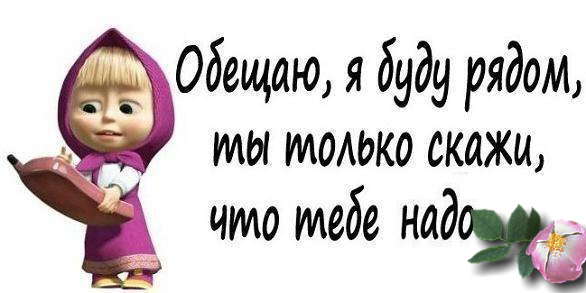 690024 г. ВладивостокУл. Маковского 185ИНН/КПП 2543049002/254301001Зарегистрировано ФНС №12 по Приморскому краю 2543ОТДЕЛ ПРОДАЖСпециалист Татьяна: ТЕЛ: 201-22-34; 89247312270, 2012270, 89247312234ШКАФЫ ЛДСП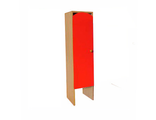 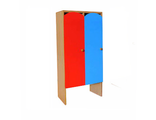 1. ШКАФ (ЛДСП)                                                               2. ШКАФ (ЛДСП)Из ЛДСП Бук или Цветного                                                 Из ЛДСП Бук или Цветного 
2 полки,2 крючка. Кромка ПВХ.                                          2 полки,2 крючка. Кромка ПВХ. 
Размеры:300х340х1350                                                          Размеры:600х340х1350Цена: 2 705,00                                                                        Цена: 4 357,00 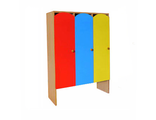 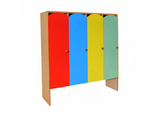 3. ШКАФ (ЛДСП )                                                              4. ШКАФ (ЛДСП)                                            Из ЛДСП Бук или Цветного                                                Из ЛДСП Бук или Цветного 
2 полки,2 крючка. Кромка ПВХ.                                         2 полки,2 крючка. Кромка ПВХ.                                
Размеры:900х340х1350                                                        Размеры:1200х340х1350Цена: 6 029,00                                                                      Цена: 7 912,00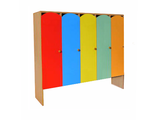 5.ШКАФ (ЛДСП)Из ЛДСП Бук или Цветного 
2 полки,2 крючка. Кромка ПВХ. 
Размеры:1500х340х1350Цвет: 9 527,00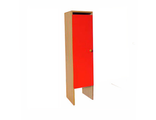 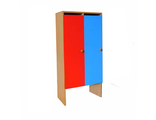 6. ШКАФ (ЛДСП)                                                                 7. ШКАФ  (ЛДСП)                                                        Из ЛДСП Бук или Цветного                                                  Из ЛДСП Бук или Цветного 
2 полки,2 крючка. Кромка ПВХ.                                           2 полки,2 крючка. Кромка ПВХ. 
Размеры:300х340х1350                                                           Размеры:600х340х1350Цена: 2 694,00                                                                         Цена: 4 215,00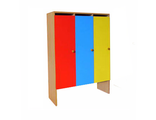 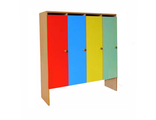 8. ШКАФ (ЛДСП)                                                              9. ШКАФ (ЛДСП)                                                 Из ЛДСП Бук или Цветного                                               Из ЛДСП  Бук или Цветного 
2 полки,2 крючка. Кромка ПВХ.                                       2 полки,2 крючка. Кромка ПВХ. 
Размеры:900х340х1350                                                       Размеры:1200х340х1350Цена: 5 974,00                                                                     Цена: 7 812,00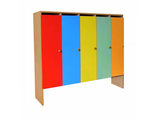 10. ШКАФ ШНД-5 (ЛДСП)Из ЛДСП Бук или Цветного 
2 полки,2 крючка. Кромка ПВХ. 
Размеры:1500х340х1350 Цена: 9 429,00А ТАКЖЕ, МОЖНО ОФОРМИТЬ УФ-ПЕЧАТЬ (ВАРИАНТЫ)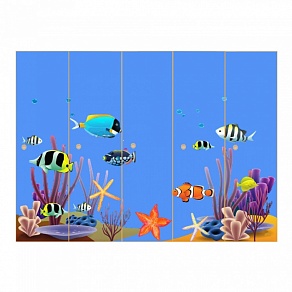 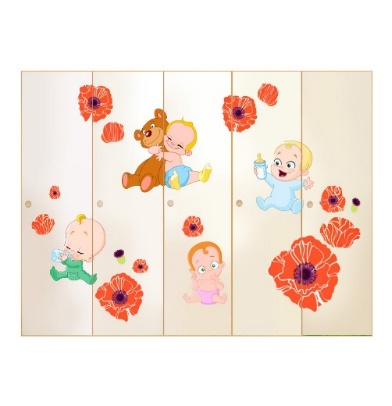 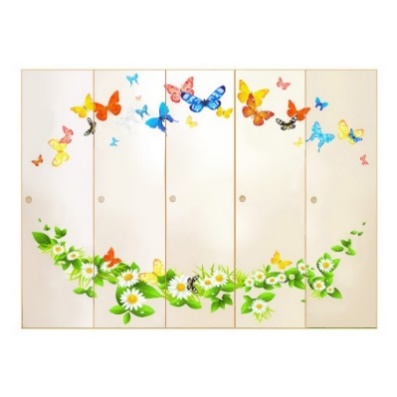 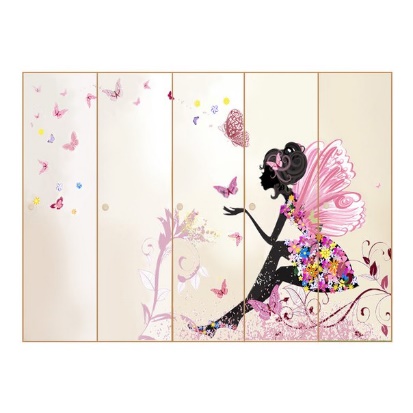 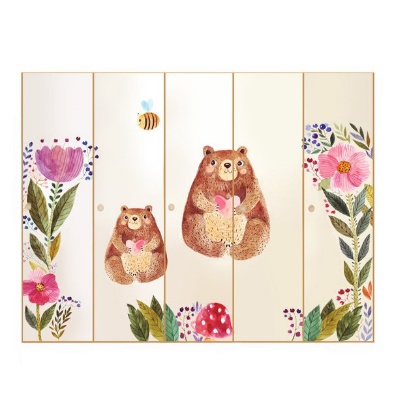 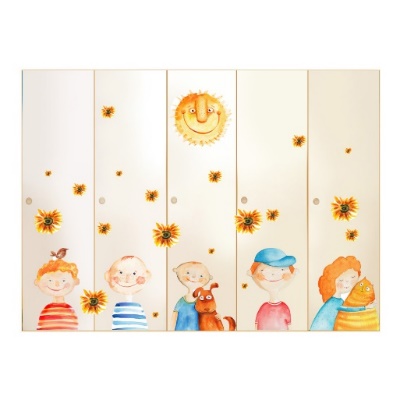 ШКАФЫ ЛДСП НА МЕТАЛЛИЧЕСКИХ НОЖКАХ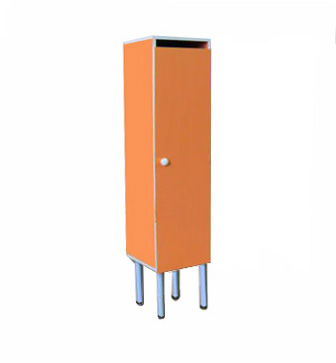 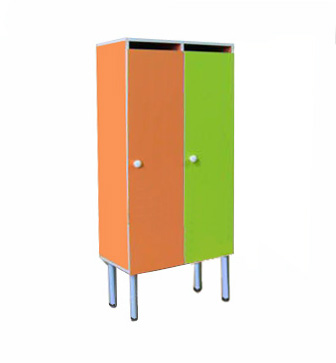 11. ШКАФ ШНМ-1 (ЛДСП)                                      12. ШКАФ ШНМ-2 (ЛДСП)                                                НА МЕТАЛЛИЧЕСКИХ НОЖКАХ                       НА МЕТАЛЛИЧЕСКИХ НОЖКАХИз ЛДСП Бук или Цветного                                        Из ЛДСП Бук или Цветного 
2 полки,2 крючка. Кромка ПВХ.                                 2 полки,2 крючка. Кромка ПВХ. 
Размеры:300х340х1350                                                 Размеры:600х340х1350Цена: 2 932,00                                                               Цена: 4 584,00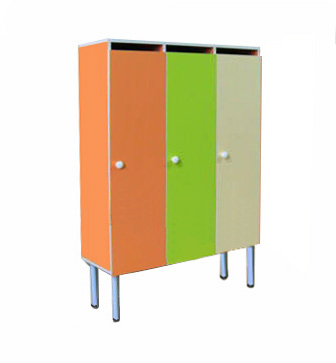 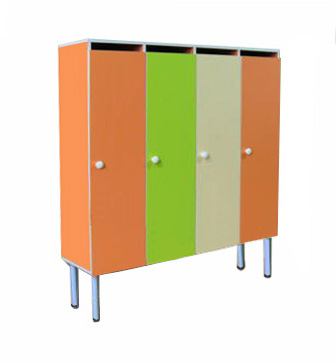 13. ШКАФ ШНМ-3 (ЛДСП)                                     14. ШКАФ ШНМ-4 (ЛДСП)                                                НА МЕТАЛЛИЧЕСКИХ НОЖКАХ                       НА МЕТАЛЛИЧЕСКИХ НОЖКАХИз ЛДСП Бук или Цветного                                        Из ЛДСП Бук или Цветного 
2 полки,2 крючка. Кромка ПВХ.                                 2 полки,2 крючка. Кромка ПВХ. 
Размеры:900х340х1350                                                Размеры:1200х340х1350Цена: 6 240,00                                                              Цена: 7 934,00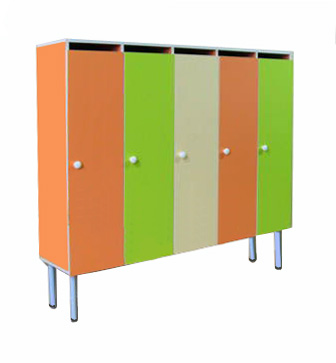 15. ШКАФ ШНМ-5 (ЛДСП) НА МЕТАЛЛИЧЕСКИХ НОЖКАХИз ЛДСП Бук или Цветного 
2 полки,2 крючка. Кромка ПВХ. 
Размеры:1500х340х1350Цена: 9 607,00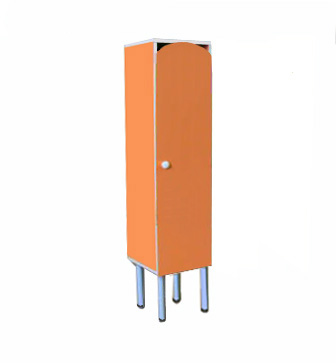 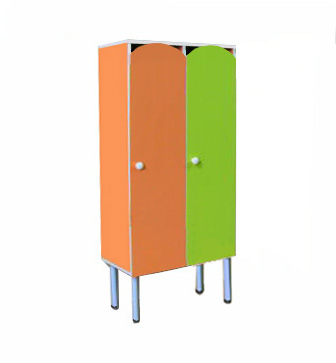 16. ШКАФ ШНМР-1 (ЛДСП)                                     17. ШКАФ ШНМР-2 (ЛДСП)                                             НА МЕТАЛЛИЧЕСКИХ НОЖКАХ                         НА МЕТАЛЛИЧЕСКИХ НОЖКАХИз ЛДСП Бук или Цветного                                          Из ЛДСП Бук или Цветного 
2 полки,2 крючка. Кромка ПВХ.                                   2 полки,2 крючка. Кромка ПВХ. 
Размеры:300х340х1350                                                   Размеры:600х340х1350Цена: 3 042,00                                                                 Цена: 4 684,00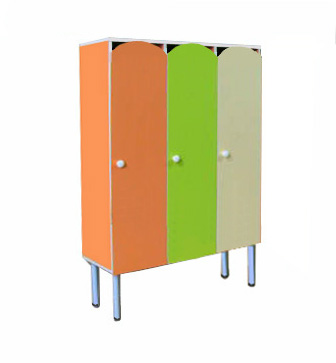 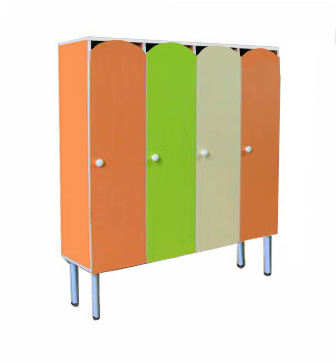 18. ШКАФ ШНМР-3 (ЛДСП)                                  19. ШКАФ ШНМР-4 (ЛДСП)                                                       НА МЕТАЛЛИЧЕСКИХ НОЖКАХ                      НА МЕТАЛЛИЧЕСКИХ НОЖКАХИз ЛДСП Бук или Цветного                                       Из ЛДСП Бук или Цветного 
2 полки,2 крючка. Кромка ПВХ.                                2 полки,2 крючка. Кромка ПВХ. 
Размеры:900х340х1350                                                Размеры:1200х340х1350Цена: 6 350,00                                                              Цена: 8 034,00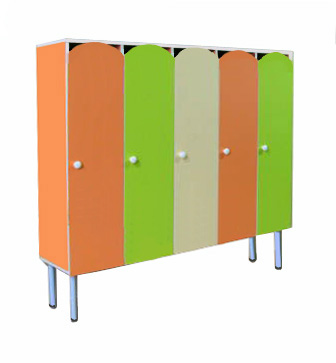 20. ШКАФ ШНМР-5(ЛДСП) НА МЕТАЛЛИЧЕСКИХ НОЖКАХИз ЛДСП Бук или Цветного 
2 полки,2 крючка. Кромка ПВХ. 
Размеры:1500х340х1350Цена: 9 700,00А ТАКЖЕ, МОЖНО ОФОРМИТЬ УФ-ПЕЧАТЬ (ВАРИАНТЫ)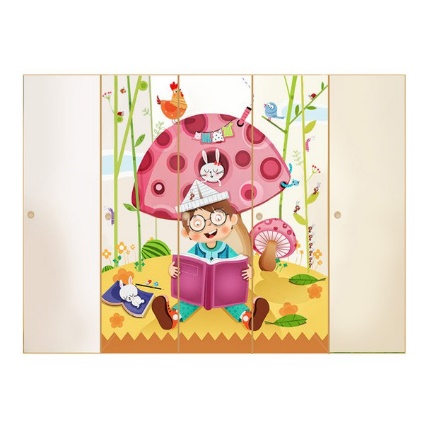 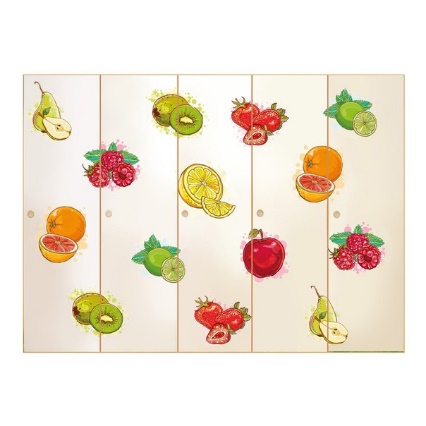 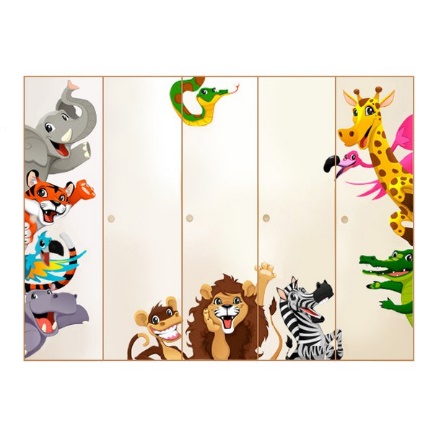 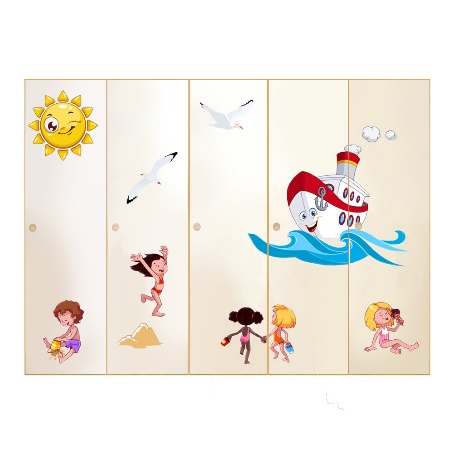 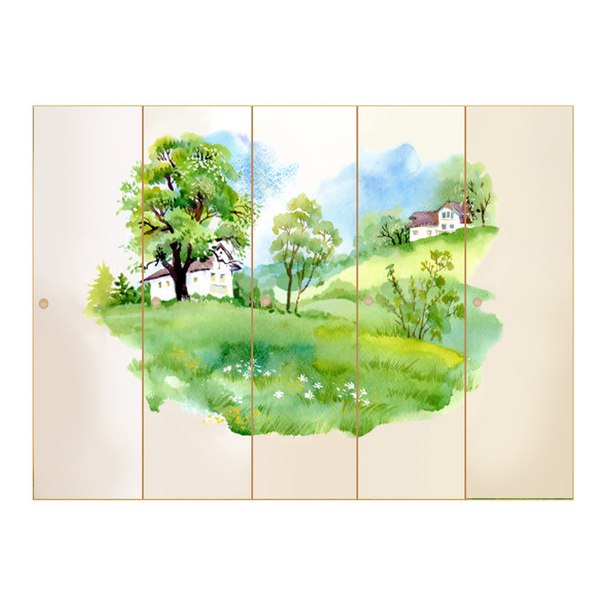 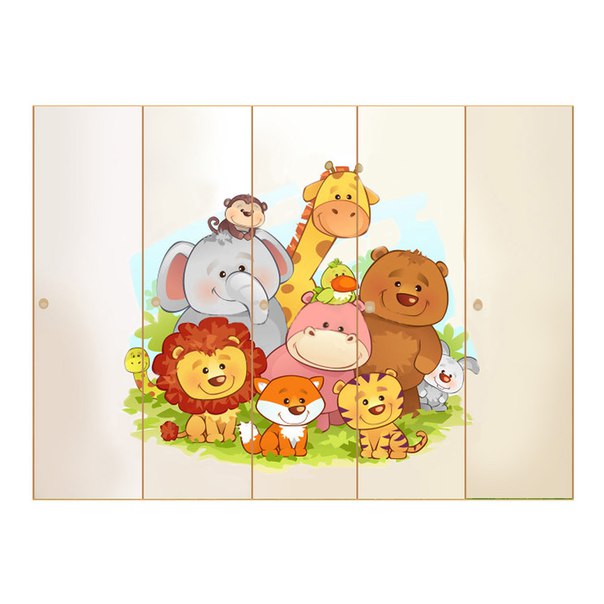 ШКАФЫ ЛДСП НА МЕТАЛЛОКАРКАСЕ С РЕШЁТКОЙ 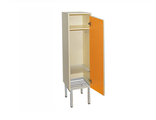 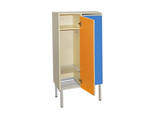 21. ШКАФ ШР-1 (ЛДСП)                                     22. ШКАФ ШР-2 (ЛДСП)                                                 НА МЕТАЛЛ-КАРКАСЕ С РЕШЕТКОЙ        НА МЕТАЛ-КАРКАСЕ С РЕШЕТКОЙИз ЛДСП Бук или Цветного.Кромка ПВХ.          Из ЛДСП Бук или Цветного.Кромка ПВХ. 
2 полки (Металл),1 полка (ЛДСП )                       2 полки (Металл),1 полка (ЛДСП
2 крючка для одежды.                                             2 крючка для одежды.
Размеры 300х340х1350                                           Размеры 600х340х1350Цена: 3 548,00                                                         Цена: 5 780,00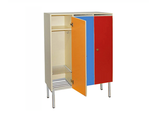 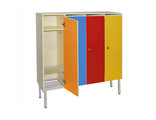 23. ШКАФ ШР-3 (ЛДСП)                                      24. ШКАФ ШР-4 (ЛДСП)                                                         НА МЕТАЛ-КАРКАСЕ С РЕШЕТКОЙ            НА МЕТАЛ-КАРКАСЕ С РЕШЕТКОЙИз ЛДСП Бук или Цветного.Кромка ПВХ.          Из ЛДСП Бук или Цветного.Кромка ПВХ. 
2 полки (Металл),1 полка (ЛДСП )                         2 полки (Металл),1 полка (ЛДСП ) 
2 крючка для одежды.                                              2 крючка для одежды.
Размеры 900х340х1350                                             Размеры:1200х340х1350Цена: 7 938,00                                                           Цена: 10 128,00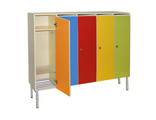 25. ШКАФ ШР-5 (ЛДСП) НА МЕТАЛЛОКАРКАСЕ С РЕШЕТКОЙИз ЛДСП Бук или Цветного. Кромка ПВХ. 
2 полки (Металл),1 полка (ЛДСП ) 
2 крючка для одежды. . 
Размеры:1500х340х1350Цена: 12 322,00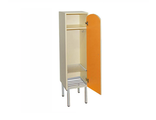 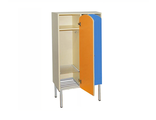 26. ШКАФ ШРР-1 (ЛДСП)                                  27. ШКАФ ШРР-2 (ЛДСП)                                                          НА МЕТАЛ-КАРКАСЕ С РЕШЕТКОЙ           НА МЕТАЛ-КАРКАСЕ С РЕШЕТКОЙИз ЛДСП Бук или Цветного.Кромка ПВХ.          Из ЛДСП Бук или Цветного. Кромка ПВХ.
2 полки (Металл),1 полка (ЛДСП)                        2 полки (Металл),1 полка (ЛДСП ) 
2 крючка для одежды. .                                           2 крючка для одежды. 
Размеры 300х340х1350                                           Размеры 600х340х1350 Цена: 3 658,00                                                          Цена: 5 890,00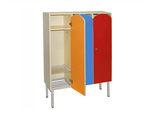 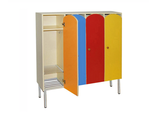 28. ШКАФ ШРР-3 (ЛДСП)                                 29. ШКАФ ШРР-4 (ЛДСП)                                                                    НА МЕТАЛ-КАРКАСЕ С РЕШЕТКОЙ          НА МЕТАЛ-КАРКАСЕ С РЕШЕТКОЙИз ЛДСП Бук или Цветного.Кромка ПВХ.         Из ЛДСП Бук или Цветного.Кромка ПВХ. 
2 полки (Металл),1 полка (ЛДСП )                      2 полки (Металл),1 полка (ЛДСП ) 
2 крючка для одежды. .                                          2 крючка для одежды. 
Размеры 900х340х1350                                          Размеры:1200х340х1350Цена: 8 048,00                                                        Цена: 10 238,00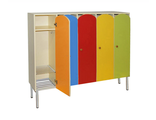 30. ШКАФ ШРР-5 (ЛДСП) НА МЕТАЛЛОКАРКАСЕ С РЕШЕТКОЙИз ЛДСП Бук или Цветного. Кромка ПВХ. 
2 полки (Металл),1 полка (ЛДСП ) 
2 крючка для одежды. . 
Размеры:1500х340х1350Цена: 12 432,00А ТАКЖЕ, МОЖНО ОФОРМИТЬ УФ-ПЕЧАТЬ (ВАРИАНТЫ)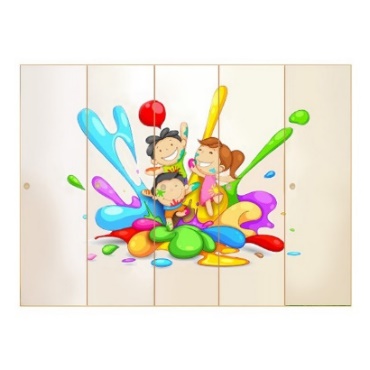 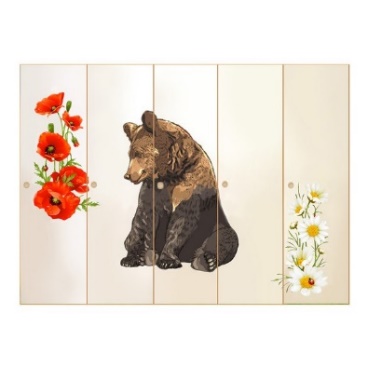 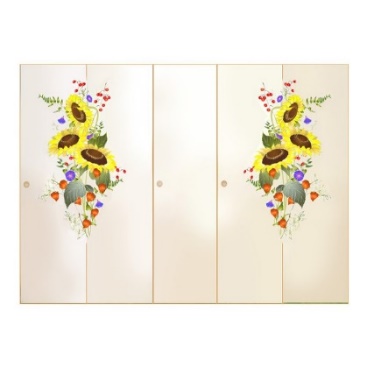 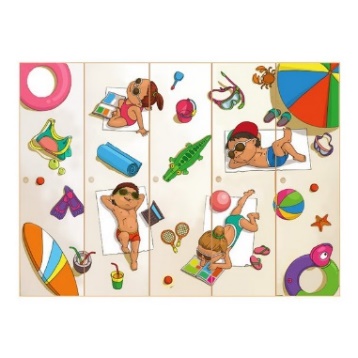 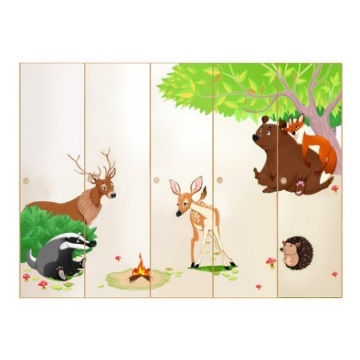 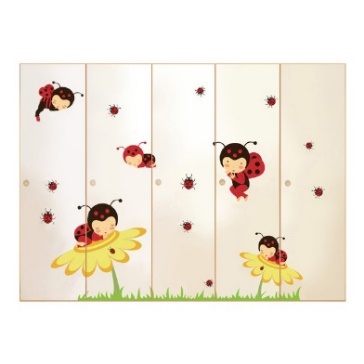 КАБИНКИ ИЗ ЛДСП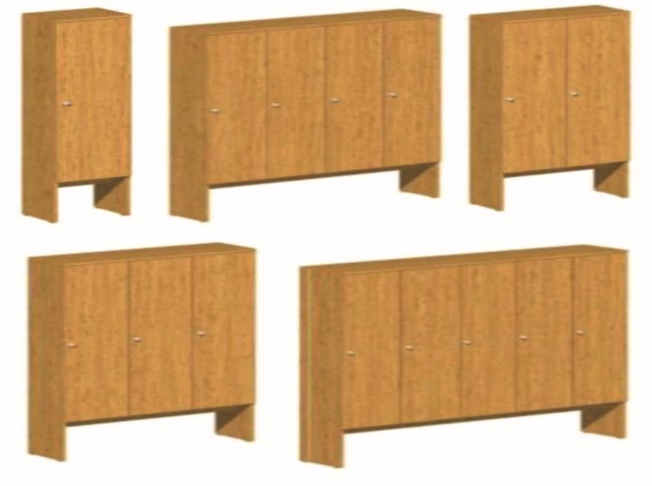 31.Шкаф(Кабинка) для переодевания одежды, детского сада   Шкафчик изготовлен из ЛДСП 16мм, кромка ПВХ 2мм.   Задняя стенка ДВПО 4мм   Ручки кнопки.   Имеется полочка для шапок.   Каждая секция оснащена 2-х рожковым крючком.   Корпус Бук, дверки Бук. Линейка цен и размеров: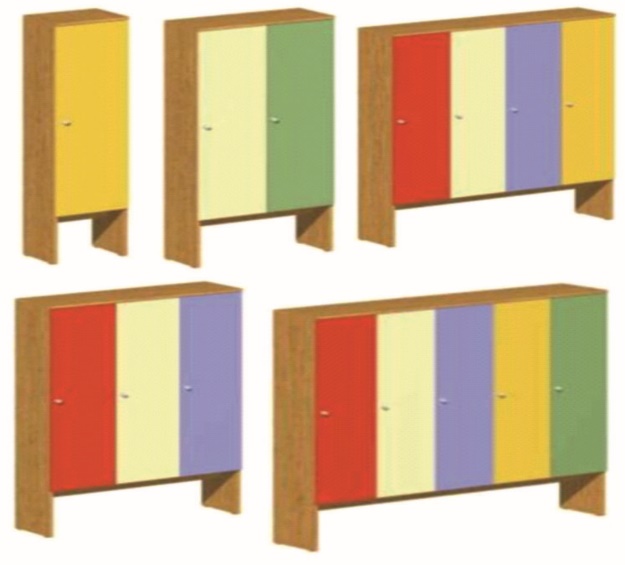 32. Шкаф(Кабинка) для переодевания одежды, детского сада, разноцветный   Шкафчик изготовлен из ЛДСП 16мм, кромка ПВХ 2мм.   Задняя стенка ДВПО 4мм   Ручки кнопки.   Имеется полочка для шапок.   Каждая секция оснащена 2-х рожковым крючком.   Корпус Бук, дверки цветные. Линейка цен и размеров: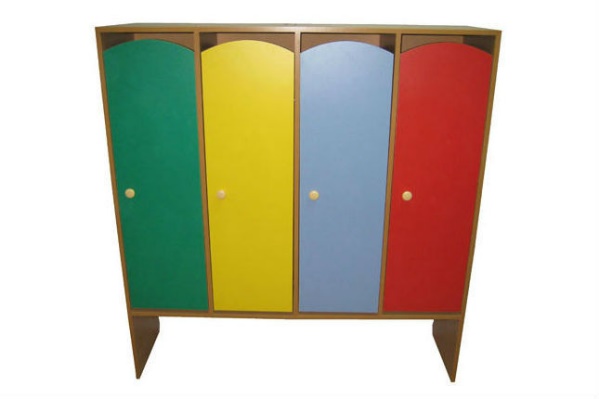 33.Шкаф(Кабинка) для переодевания одежды, детского сада Шкафчик изготовлен из ЛДСП 16мм, кромка ПВХ 2мм.Задняя стенка ДВПО 4ммРучки кнопки.Имеется полочка для шапок.Каждая секция оснащена 2-х рожковым крючком.Корпус Бук, дверки цветные.Линейка цен и размеров:СКАМЕЙКИ ДЛЯ ШКАФЧИКОВ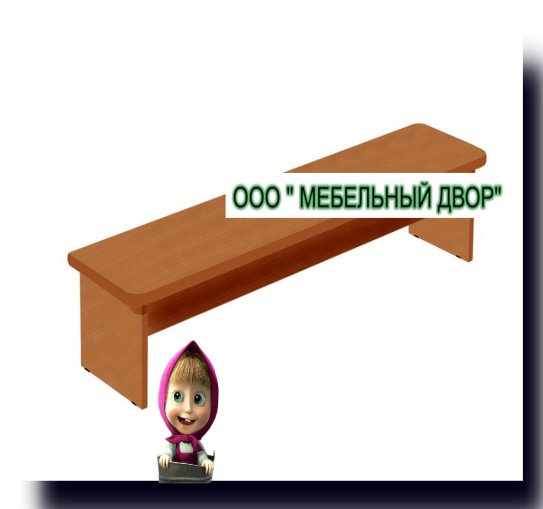 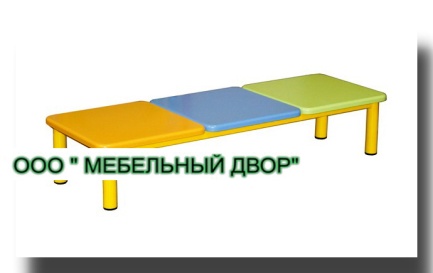 34. СКАМЬЯ ДЕТСКАЯ (ЛДСП)                       34. СКАМЬЯ ДЕТСКАЯ (МДФ) ЛДСП Бук или Цветное.                                         Металлокаркас: полимер Цветной 
Кромление: ПВХ.                                         Сидение: МДФ. Покрытие: краски "Тиккурила" 
Размеры: 500х250х220мм                                        Размер: 600х300х260ммЛДСП БУК; Цена: 1 378,00                                   Цена: 1 932,00ЛДСП ЦВЕТНОЕ; Цена: 1 456,00                       Размер:600х300х300ммРазмеры: 800х250х220мм                                        Цена: 1 994,00ЛДСП БУК; Цена: 1718,00                                    Размер:900х300х260ммЛДСП ЦВЕТНОЕ; Цена: 1 830,00                       Цена: 2 378,00Размеры: 1100х250х220мм                                      Размер:900х300х300ммЛДСП БУК; Цена: 1 790,00                                   Цена: 2 442,00ЛДСП ЦВЕТНОЕ; Цена: 1 848,00                       Размер:1200х300х260ммРазмеры: 1400х250х220мм                                      Цена: 2 826,00ЛДСП БУК; Цена: 2 068,00                                   Размер:1200х300х300ммЛДСП ЦВЕТНОЕ; Цена: 2 216,00                       Цена: 2 890,00                                                                                    Размер:1500х300х260мм                                                                                    Цена: 3 274,00                                                                                    Размер:1500х300х300мм                                                                                    Цена: 3 336,00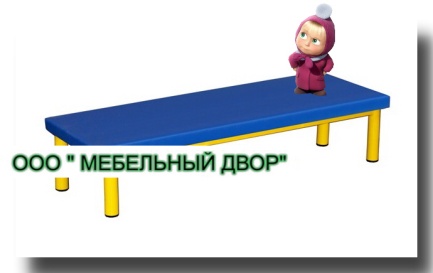 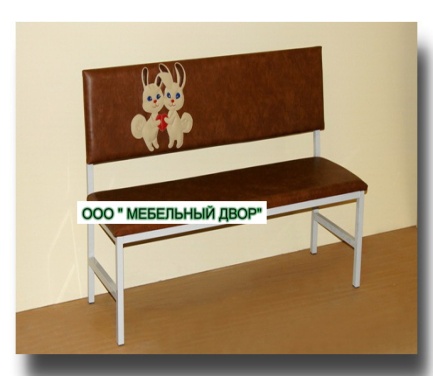 35. СКАМЬЯ ДЕТСКАЯ (МЯГКАЯ)         36. БАНКЕТКА ДЕТСКАЯ (МЯГКАЯ) Металлокаркас: полимер Цветной                 Металлокаркас: полимер Серый или Цветной. 
Сидение: обивка Кожзам.                               Сидение и Спинка: обивка Кожзам или Ткань.Размер: 600х300х260мм                                  Размер: 1100х300х580мм Каркас СЕРЫЙЦена: 2 120,00                                                  Каркас СЕРЫЙ Размер:600х300х300мм                                   Цена: 4 356,00   Цена: 2 184,00                                                 Каркас ЦВЕТНОЙРазмер:900х300х260мм                                   Цена: 4 482,00Цена: 2 378,00                                                  Размер: 1200х300х580ммРазмер:900х300х300мм                                   Каркас СЕРЫЙЦена: 2 442,00                                                  Цена: 4 580,00Размер:1200х300х260мм                                   Каркас ЦВЕТНОЙЦена: 2 826,00                                                   Цена: 4 706,00Размер:1200х300х300мм                                   Размер: 1300х300х580ммЦена: 2 890,00                                                   Каркас СЕРЫЙРазмер:1500х300х260мм                                   Цена: 4 800,00Цена: 3 274,00                                                   Каркас ЦВЕТНОЙРазмер:1500х300х300мм                                   Цена: 4 926,00Цена: 3 336,00                                                    Размер: 1400х300х580мм                                                                             Каркас СЕРЫЙ                                                                             Цена: 5 020,00                                                                             Каркас ЦВЕТНОЙ                                                                             Цена: 5 146,00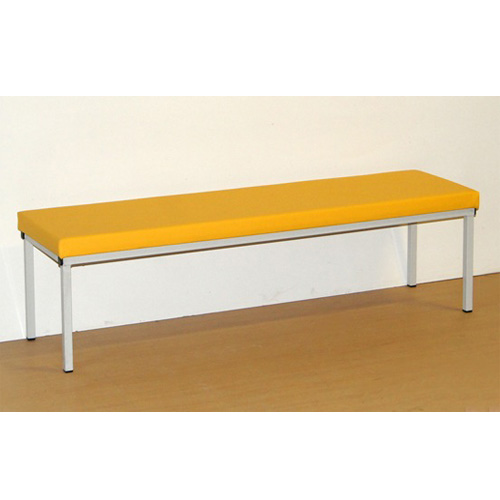 37. БАНКЕТКА ДЕТСКАЯ (МЯГКАЯ) Металлокаркас: полимер Серый или Цветной. Сидение: обивка Кожзам или Ткань. Размер: 1100х300х300мм Цена: 2 464,00Размер: 1200х300х300мм Цена: 2 588,00Размер: 1300х300х300ммЦена: 2 712,00Размер: 1400х300х300ммЦена: 2 838,00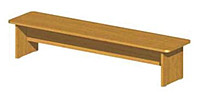 38. Скамейка к шкафу 1-но цветная 1300х300х270мм   Скамейка изготовлена из ЛДСП 16мм, кромка ПВХ 2мм.   Цвет БУК Цена: 2 251,00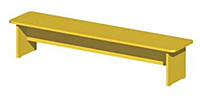 39. Скамейка к шкафу Разноцветная 1300х300х270мм Скамейка изготовлена из ЛДСП 16мм, кромка ПВХ 2мм.Цвет крем, жёлтый, красный, голубой, салатовый, лайм, на выбор.Цена: 2 369,00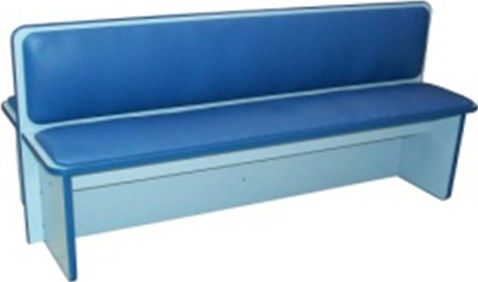 40. Банкетка 2-х стороння, мягкая 1300х570х560   Скамейка изготовлена из ЛДСП 16мм, кромка ПВХ 2мм.   Наполнение паролон 20мм.   Обивка эко-кожа.   Цвет под заказ. Цена: 9 185,00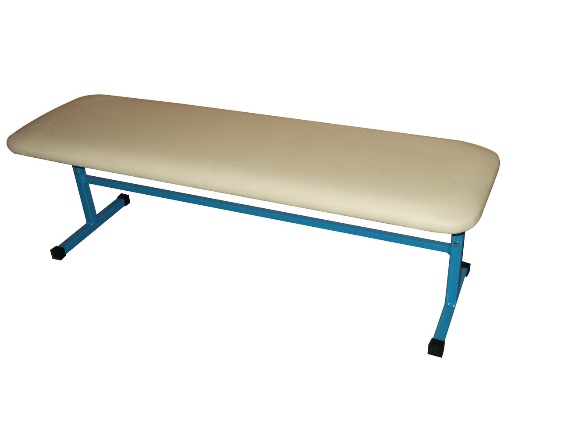 41. Банкетка детская, мягкая, регулируемая 1200х300х(0-3 гр.)   Скамейка изготовлена на регулируемом металлокаркасе.      Из труб 20х20х1,2 мм и 15х15х1,2мм   Регулировка в диапазоне 0-3 группы роста(см. таблицу )   Наполнение паролон 20мм.   Обивка эко-кожа.   Цвет под заказ. Цена: 3 281,00Ростовые группы и высота мебели в соответствии с ГОСТ: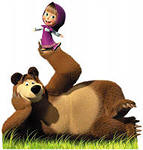 ООО «МЕБЕЛЬНЫЙ ДВОР»ОТДЕЛ ПРОДАЖСпециалист ТатьянаТЕЛ: + 7 924 731 22 34\ 201-22-34+ 7 924 731 22 70 \ 201-22-70Наименование:Цены:1-но секционный 310×320×1500 мм3 725,002-х секционный600×320×1500 мм6 035,003-х секционный890×320×1500 мм8 593,004-х секционный1180×320×1500 мм11 081,005-ти секционный1470×320×1500 мм13 897,00Наименование:Цены:1-но секционный 310×320×1500 мм4 061,002-х секционный600×320×1500 мм6 379,003-х секционный890×320×1500 мм8 971,004-х секционный1180×320×1500 мм11 592,005-ти секционный1470×320×1500 мм13 942,00Наименование:Цены:1-но секционный 300×300×1300 мм4 661,002-х секционный600×300×1300 мм8 279,003-х секционный900×300×1300 мм10 571,004-х секционный1200×300×1300 мм14 392,005-ти секционный1500×300×1300 мм16 442,00Ростовая группаВысота стола по ростовкеВысота стула по ростовке№ 00340 мм180 мм№ 0400 мм220 мм№ 1460 мм260 мм№ 2520 мм300 мм№ 3580 мм340 мм